An-/Abmeldung/Änderung der Kernzeitbetreuung,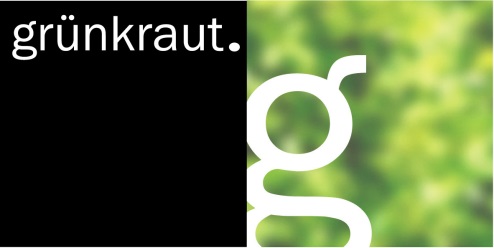 Nachmittagsbetreuung und/oder MittagessenEmpfänger:Gemeindeverwaltung GrünkrautScherzachstr. 288287 Grünkraut	Name der Eltern:		Adresse:		Notfalltelefon:		E-Mail:		Name des Kindes:		 Klasse:  	(das in der Betreuung angemeldet ist) 	  1. Kind    weiteres KindBitte kreuzen Sie jeweils die künftig geltende Regelung an!Kernzeitbetreuung Anmeldung	 Abmeldung	 Änderung	ab:    1. Halbjahr	 2. Halbjahr1 Einheit/Wo.: 8,00 €/Monat2 Einheit/Wo.: 15,00 €/Monat3 Einheit/Wo.: 21,00 €/Monat4 Einheit/Wo.: 26,00 €/Monat5 Einheit/Wo.: 30,00 €/Monat6 Einheit/Wo.: 33,00 €/Monat7 Einheit/Wo.: 36,00 €/Monat8 Einheit/Wo.: 39,00 €/Monat9 Einheit/Wo.: 42,00 €/Monat10 Einheit/Wo.:45,00 €/Monat11 Einheit/Wo.: 48,00 €/Monat12 Einheit/Wo.: 51,00 €/Monat13 Einheit/Wo.: 54,00 €/Monat14 Einheit/Wo.: 57,00 €/Monat15 Einheit/Wo.: 60,00 €/Monat16 Einheit/Wo.: 62,00 €/Monat17 Einheit/Wo.: 64,00 €/Monat18 Einheit/Wo.: 66,00 €/Monat19 Einheit/Wo.: 68,00 €/Monat20 Einheit/Wo.: 70,00 €/Monat21 Einheit/Wo.: 72,00 €/Monat22 Einheit/Wo.: 74,00 €/Monat23 Einheit/Wo.: 76,00 €/Monat24 Einheit/Wo.: 78,00 €/Monat25 Einheit/Wo.: 80,00 €/MonatJedes weitere in der Betreuung gemeldete Geschwisterkind zahlt die HälfteNachmittagsbetreuung Anmeldung	 Abmeldung	 Änderung	ab:    1. Halbjahr	 2. Halbjahr2 Nachmittage: pauschal 40 €. Jedes weitere in der Betreuung gemeldete Geschwisterkind 30 €1 Nachmittag: pauschal 25 €. Jedes weitere in der Betreuung gemeldete Geschwisterkind 20 €Mittagessen Anmeldung	 Abmeldung	 Änderung	ab:    1. Halbjahr	 2. HalbjahrBei einer Betreuung nach 13.00 Uhr ist das Mittagessen verpflichtend. Ist Ihr Kind nur bis 13.00 Uhr zur Betreuung angemeldet, kann selbstverständlich trotzdem ein Essen gebucht werden.1 Tag/Woche: 11,00 €, 2 Tage/Wo.: 25,00 €, 3 Tage/Wo.: 40,00 €, 4 Tage/Wo.: 54,00 €, 5 Tage/Wo.: 69,00 €Der monatliche Pauschalpreis sieht 1 Essen pro Monat gratis vor. Dieser Betrag bleibt für alle 11 Kalendermonate im Schuljahr gleich (September – Juli). Im Gegenzug dafür erfolgt keine Rückvergütung bei Fehlzeiten/Krankheit.Alle An-/Abmeldungen bzw. Änderungen sind grundsätzlich zum Schuljahresbeginn (bis zur Festlegung der AG’s) und zum Schulhalbjahr möglich. Für jedes neue Schuljahr ist eine neue Anmeldung erforderlich.Mein / Unser Kind	 wird jeweils abgeholt	 geht alleine heimDie Bezahlung der Beiträge erfolgt per SEPA-Lastschriftmandat!Die Beiträge sind am 15. des Monats fällig und werden mittels SEPA-Lastschriftmandat abgebucht.Grünkraut, den 		Unterschrift:	BetreuungseinheitenMontagDienstagMittwochDonnerstagFreitag07:00 – 08:00 Uhr08:00 – 08:45 Uhr11:25 – 12:10 Uhr12:10 – 13:00 Uhr13:00 – 14:00 UhrBetreuungseinheitenDienstagDonnerstag14:00 – 14:45 Uhr14:45 – 15:30 Uhr15:30 – 16:15 Uhr  16:15 – 17:00 UhrMontagDienstagMittwochDonnerstagFreitagSEPA – BasislastschriftmandatSEPA – BasislastschriftmandatSEPA – BasislastschriftmandatGläubiger-Identifikationsnummer der Gemeinde: DE8700100000015281Gläubiger-Identifikationsnummer der Gemeinde: DE8700100000015281Gläubiger-Identifikationsnummer der Gemeinde: DE8700100000015281Mandatsreferenz: ………………………………………………………………...(wird von der Gemeinde ausgefüllt)Mandatsreferenz: ………………………………………………………………...(wird von der Gemeinde ausgefüllt)Mandatsreferenz: ………………………………………………………………...(wird von der Gemeinde ausgefüllt)Ich ermächtige die Gemeinde Grünkraut widerruflich, Zahlungen von meinem Konto mittels SEPA-Lastschrift einzuziehen. Zugleich weise ich mein unten genanntes Kreditinstitut an, die von der Gemeinde Grünkraut auf mein Konto gezogenen Lastschriften einzulösen. Die Bankgebühren bei selbstverschuldeter Nichteinlösung (z. B. keine Deckung; Widerruf bei berechtigter Forderung der Gemeinde, …) habe ich zu tragen.Hinweis: Ich kann innerhalb von acht Wochen, beginnend mit dem Belastungsdatum, die Erstattung des belasteten Betrages verlangen. Es gelten dabei die mit meinem Kreditinstitut vereinbarten Bedingungen.Ich ermächtige die Gemeinde Grünkraut widerruflich, Zahlungen von meinem Konto mittels SEPA-Lastschrift einzuziehen. Zugleich weise ich mein unten genanntes Kreditinstitut an, die von der Gemeinde Grünkraut auf mein Konto gezogenen Lastschriften einzulösen. Die Bankgebühren bei selbstverschuldeter Nichteinlösung (z. B. keine Deckung; Widerruf bei berechtigter Forderung der Gemeinde, …) habe ich zu tragen.Hinweis: Ich kann innerhalb von acht Wochen, beginnend mit dem Belastungsdatum, die Erstattung des belasteten Betrages verlangen. Es gelten dabei die mit meinem Kreditinstitut vereinbarten Bedingungen.Ich ermächtige die Gemeinde Grünkraut widerruflich, Zahlungen von meinem Konto mittels SEPA-Lastschrift einzuziehen. Zugleich weise ich mein unten genanntes Kreditinstitut an, die von der Gemeinde Grünkraut auf mein Konto gezogenen Lastschriften einzulösen. Die Bankgebühren bei selbstverschuldeter Nichteinlösung (z. B. keine Deckung; Widerruf bei berechtigter Forderung der Gemeinde, …) habe ich zu tragen.Hinweis: Ich kann innerhalb von acht Wochen, beginnend mit dem Belastungsdatum, die Erstattung des belasteten Betrages verlangen. Es gelten dabei die mit meinem Kreditinstitut vereinbarten Bedingungen.Zahlungsart: wiederkehrendZahlungsart: wiederkehrendZahlungsart: wiederkehrendDieses Mandant bezieht sich auf: Kernzeitbetreuung / Nachmittagsbetreuung / MittagessenDieses Mandant bezieht sich auf: Kernzeitbetreuung / Nachmittagsbetreuung / MittagessenDieses Mandant bezieht sich auf: Kernzeitbetreuung / Nachmittagsbetreuung / MittagessenZahlungspflichtiger:Zahlungspflichtiger:Zahlungspflichtiger:NameNameVornameStraßeStraßeHausnummerPLZPLZOrtBICIBANIBANKreditinstitutKreditinstitutOrt, DatumOrt, DatumUnterschrift